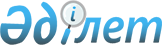 О внесении изменений в решение Теректинского районного маслихата от 23 декабря 2020 года № 48-8 "О районном бюджете на 2021-2023 годы"Решение Теректинского районного маслихата Западно-Казахстанской области от 31 марта 2021 года № 4-1. Зарегистрировано Департаментом юстиции Западно-Казахстанской области 2 апреля 2021 года № 6924
      В соответствии с Бюджетным кодексом Республики Казахстан от 4 декабря 2008 года и Законом Республики Казахстан "О местном государственном управлении и самоуправлении в Республике Казахстан" от 23 января 2001 года Теректинский районный маслихат РЕШИЛ:
      1. Внести в решение Теректинского районного маслихата от 23 декабря 2020 года № 48-8 "О районном бюджете на 2021-2023 годы" (зарегистрированное в Реестре государственной регистрации нормативных правовых актов № 6599, опубликованное 31 декабря 2020 года в Эталонном контрольном банке нормативных правовых актов Республики Казахстан) следующие изменения:
      пункт 1 изложить в следующей редакции: 
      "1. Утвердить районный бюджет на 2021-2023 годы согласно приложениям 1, 2 и 3 к настоящему решению соответственно, в том числе на 2021 год в следующих объемах:
      1) доходы – 10 912 381 тысяча тенге:
      налоговые поступления – 1 645 816 тысяч тенге;
      неналоговые поступления – 0 тенге;
      поступления от продажи основного капитала – 0 тенге;
      поступления трансфертов – 9 266 565 тысяч тенге;
      2) затраты – 12 349 715 тысяч тенге;
      3) чистое бюджетное кредитование – 131 371 тысяча тенге:
      бюджетные кредиты – 214 400 тысяч тенге;
      погашение бюджетных кредитов – 83 029 тысяч тенге;
      4) сальдо по операциям с финансовыми активами – 0 тенге: 
      приобретение финансовых активов – 0 тенге;
      поступления от продажи финансовых активов государства – 0 тенге;
      5) дефицит (профицит) бюджета – -1 568 705 тысяч тенге;
      6) финансирование дефицита (использование профицита) бюджета – 1 568 705 тысяч тенге:
      поступление займов – 1 072 641 тысяча тенге;
      погашение займов – 167 995 тысяч тенге;
      используемые остатки бюджетных средств – 664 059 тысяч тенге.";
      приложение 1 к указанному решению изложить в новой редакции согласно приложению к настоящему решению.
      2. Руководителю аппарата районного маслихата (Б.Кенжегулов) обеспечить государственную регистрацию данного решения в органах юстиции.
      3. Настоящее решение вводится в действие с 1 января 2021 года. Районный бюджет на 2021 год
					© 2012. РГП на ПХВ «Институт законодательства и правовой информации Республики Казахстан» Министерства юстиции Республики Казахстан
				
      Председатель сессии

С. Идиятов

      Секретарь Теректинского районного маслихата

А. Нургалиев
Приложение
к решению Теректинского
районного маслихата
от 31 марта 2021 года № 4-1Приложение 1
к решению Теректинского
районного маслихата
от 23 декабря 2020 года № 48-8тысяч тенге
Категория
Категория
Категория
Категория
Категория
Сумма
Класс
Класс
Класс
Класс
Сумма
Подкласс
Подкласс
Подкласс
Сумма
Специфика
Специфика
Сумма
Наименование
Сумма
1) Доходы
10 912 381
1
Налоговые поступления
1 645 816
01
Подоходный налог
771 139
1
Корпоративный подоходный налог
95 003
2
Индивидуальный подоходный налог
676 136
03
Социальный налог
685 203
1
Социальный налог
685 203
04
Налоги на собственность
173 170
1
Налоги на имущество
173 170
3
Земельный налог
0
4
Налог на транспортные средства
0
5
Единый земельный налог
0
05
Внутренние налоги на товары, работы и услуги
16 304
2
Акцизы
2 004
3
Поступления за использование природных и других ресурсов
10 000
4
Сборы за ведение предпринимательской и профессиональной деятельности 
4 300
07
Прочие налоги
0
1
Прочие налоги
0
08
Обязательные платежи, взимаемые за совершение юридически значимых действий и (или) выдачу документов уполномоченными на то государственными органами или должностными лицами
0
1
Государственная пошлина
0
2
Неналоговые поступления
0
04
Штрафы, пени, санкции, взыскания, налагаемые государственными учреждениями, финансируемыми из государственного бюджета, а также содержащимися и финансируемыми из бюджета (сметы расходов) Национального Банка Республики Казахстан
0
1
Штрафы, пени, санкции, взыскания, налагаемые государственными учреждениями, финансируемыми из государственного бюджета, а также содержащимися и финансируемыми из бюджета (сметы расходов) Национального Банка Республики Казахстан, за исключением поступлений от организаций нефтяного сектора
0
06
Прочие неналоговые поступления
0
1
Прочие неналоговые поступления
0
3
Поступления от продажи основного капитала 
0
01
Продажа государственного имущества, закрепленного за государственными учреждениями
0
1
Продажа государственного имущества, закрепленного за государственными учреждениями
0
03
Продажа земли и нематериальных активов
0
1
Продажа земли
0
4
Поступления трансфертов
9 266 565
01
Трансферты из нижестоящих органов государственного управления
850
3
Трансферты из бюджетов городов районного значения, сел, поселков, сельских округов
850
02
Трансферты из вышестоящих органов государственного управления
9 265 715
2
Трансферты из областного бюджета
9 265 715
Функциональная группа
Функциональная группа
Функциональная группа
Функциональная группа
Функциональная группа
Сумма
Функциональная подгруппа
Функциональная подгруппа
Функциональная подгруппа
Функциональная подгруппа
Сумма
Администратор бюджетных программ
Администратор бюджетных программ
Администратор бюджетных программ
Сумма
Программа
Программа
Сумма
Наименование
Сумма
2) Затраты
12 349 715
01
Государственные услуги общего характера
391 067
1
Представительные, исполнительные и другие органы, выполняющие общие функции государственного управления
166 820
112
Аппарат маслихата района (города областного значения)
23 060
001
Услуги по обеспечению деятельности маслихата района (города областного значения)
22 672
003
Капитальные расходы государственного органа 
388
122
Аппарат акима района (города областного значения)
143 760
001
Услуги по обеспечению деятельности акима района (города областного значения)
118 460
003
Капитальные расходы государственного органа 
25 300
2
Финансовая деятельность
44 877
459
Отдел экономики и финансов района (города областного значения)
34 798
003
Проведение оценки имущества в целях налогообложения
29 358
010
Приватизация, управление коммунальным имуществом, постприватизационная деятельность и регулирование споров, связанных с этим
5 440
805
Отдел государственных закупок района (города областного значения)
10 079
001
Услуги по реализации государственной политики в области государственных закупок на местном уровне
9 935
003
Капитальные затраты государственного органа
144
9
Прочие государственные услуги общего характера
179 370
454
Отдел предпринимательства и сельского хозяйства района (города областного значения)
35 162
001
Услуги по реализации государственной политики на местном уровне в области развития предпринимательства и сельского хозяйства
35 162
458
Отдел жилищно-коммунального хозяйства, пассажирского транспорта и автомобильных дорог района (города областного значения)
110 582
001
Услуги по реализации государственной политики на местном уровне в области жилищно-коммунального хозяйства, пассажирского транспорта и автомобильных дорог
35 582
013
Капитальные затраты государственного органа
440
113
Целевые текущие трансферты нижестоящим бюджетам
74 560
459
Отдел экономики и финансов района (города областного значения)
33 626
001
Услуги по реализации государственной политики в области формирования и развития экономической политики, государственного планирования, исполнения бюджета и управления коммунальной собственностью района (города областного значения)
32 109
113
Целевые текущие трансферты из местных бюджетов
1 517
02
Оборона
28 104
1
Военные нужды 
13 104
122
Аппарат акима района (города областного значения)
13 104
005
Мероприятия в рамках исполнения всеобщей воинской обязанности
13 104
2
Организация работы по чрезвычайным ситуациям
15 000
122
Аппарат акима района (города областного значения)
15 000
007
Мероприятия по профилактике и тушению степных пожаров районного (городского) масштаба, а также пожаров в населенных пунктах, в которых не созданы органы государственной противопожарной службы
15 000
03
Общественный порядок, безопасность, правовая, судебная, уголовно-исполнительная деятельность
970
9
Прочие услуги в области общественного порядка и безопасности
970
458
Отдел жилищно-коммунального хозяйства, пассажирского транспорта и автомобильных дорог района (города областного значения)
970
021
Обеспечение безопасности дорожного движения в населенных пунктах
970
06
Социальная помощь и социальное обеспечение
858 785
1
Социальное обеспечение
235 368
451
Отдел занятости и социальных программ района (города областного значения)
225 368
005
Государственная адресная социальная помощь
225 368
458
Отдел жилищно-коммунального хозяйства, пассажирского транспорта и автомобильных дорог района (города областного значения)
10 000
094
Предоставление жилищных сертификатов как социальная помощь 
10 000
2
Социальная помощь
594 342
451
Отдел занятости и социальных программ района (города областного значения)
594 342
002
Программа занятости
251 750
006
Оказание жилищной помощи
1 431
007
Социальная помощь отдельным категориям нуждающихся граждан по решениям местных представительных органов
87 871
010
Материальное обеспечение детей- инвалидов, воспитывающихся и обучающихся на дому
1 575
014
Оказание социальной помощи нуждающимся гражданам на дому
135 378
017
Обеспечение нуждающихся инвалидов обязательными гигиеническими средствами и предоставление услуг специалистами жестового языка, индивидуальными помощниками в соответствии с индивидуальной программой реабилитации инвалида
68 038
023
Обеспечение деятельности центров занятости населения
48 299
9
Прочие услуги в области социальной помощи и социального обеспечения
29 075
451
Отдел занятости и социальных программ района (города областного значения)
29 075
001
Услуги по реализации государственной политики на местном уровне в области обеспечения занятости и реализации социальных программ для населения
22 535
011
Оплата услуг по зачислению, выплате и доставке пособий и других социальных выплат
2 578
050
Обеспечение прав и улучшение качества жизни инвалидов в Республике Казахстан
3 962
07
Жилищно-коммунальное хозяйство
3 790 174
1
Жилищное хозяйство
2 226 316
458
Отдел жилищно-коммунального хозяйства, пассажирского транспорта и автомобильных дорог района (города областного значения)
2 769
003
Организация сохранения государственного жилищного фонда
2 769
466
Отдел архитектуры, градостроительства и строительства района (города областного значения)
2 223 547
003
Проектирование и (или) строительство, реконструкция жилья коммунального жилищного фонда
2 026 273
004
Проектирование, развитие и (или) обустройство инженерно-коммуникационной инфраструктуры
197 274
2
Коммунальное хозяйство
1 563 858
458
Отдел жилищно-коммунального хозяйства, пассажирского транспорта и автомобильных дорог района (города областного значения)
5 973
012
Функционирование системы водоснабжения и водоотведения
5 973
466
Отдел архитектуры, градостроительства и строительства района (города областного значения)
1 557 885
005
Развитие коммунального хозяйства
51 210
007
Развитие благоустройства городов и населенных пунктов
100
058
Развитие системы водоснабжения и водоотведения в сельских населенных пунктах
1 506 575
3
Благоустройство населенных пунктов
0
458
Отдел жилищно-коммунального хозяйства, пассажирского транспорта и автомобильных дорог района (города областного значения)
0
018
Благоустройство и озеленение населенных пунктов
0
08
Культура, спорт, туризм и информационное пространство
891 098
1
Деятельность в области культуры
582 200
457
Отдел культуры, развития языков, физической культуры и спорта района (города областного значения)
393 991
003
Поддержка культурно-досуговой работы
393 991
466
Отдел архитектуры, градостроительства и строительства района (города областного значения)
188 209
011
Развитие объектов культуры
188 209
2
Спорт
7 678
457
Отдел культуры, развития языков, физической культуры и спорта района (города областного значения)
5 869
009
Проведение спортивных соревнований на районном (города областного значения) уровне
2 294
010
Подготовка и участие членов сборных команд района (города областного значения) по различным видам спорта на областных спортивных соревнованиях
3 575
466
Отдел архитектуры, градостроительства и строительства района (города областного значения)
1 809
008
Развитие объектов спорта
1 809
3
Информационное пространство
208 390
456
Отдел внутренней политики района (города областного значения)
12 900
002
Услуги по проведению государственной информационной политики
12 900
457
Отдел культуры, развития языков, физической культуры и спорта района (города областного значения)
195 490
006
Функционирование районных (городских) библиотек
192 925
007
Развитие государственного языка и других языков народа Казахстана
2 565
9
Прочие услуги по организации культуры, спорта, туризма и информационного пространства
92 830
456
Отдел внутренней политики района (города областного значения)
74 642
001
Услуги по реализации государственной политики на местном уровне в области информации, укрепления государственности и формирования социального оптимизма граждан
24 687
003
Реализация мероприятий в сфере молодежной политики
43 325
032
Капитальные расходы подведомственных государственных учреждений и организаций
1 976
113
Целевые текущие трансферты нижестоящим бюджетам
4 654
457
Отдел культуры, развития языков, физической культуры и спорта района (города областного значения)
18 188
001
Услуги по реализации государственной политики на местном уровне в области культуры, развития языков, физической культуры и спорта 
18 188
032
Капитальные расходы подведомственных государственных учреждений и организаций
0
10
Сельское, водное, лесное, рыбное хозяйство, особо охраняемые природные территории, охрана окружающей среды и животного мира, земельные отношения
71 342
6
Земельные отношения
28 854
463
Отдел земельных отношений района (города областного значения)
28 854
001
Услуги по реализации государственной политики в области регулирования земельных отношений на территории района (города областного значения)
16 407
003
Земельно-хозяйственное устройство населенных пунктов
8 435
006
Землеустройство, проводимое при установлении границ районов, городов областного значения, районного значения, сельских округов, поселков, сел
4 012
10
9
Прочие услуги в области сельского, водного, лесного, рыбного хозяйства, охраны окружающей среды и земельных отношений
42 488
459
Отдел экономики и финансов района (города областного значения)
42 488
099
Реализация мер по оказанию социальной поддержки специалистов
42 488
11
Промышленность, архитектурная, градостроительная и строительная деятельность
29 544
2
Архитектурная, градостроительная и строительная деятельность
29 544
466
Отдел архитектуры, градостроительства и строительства района (города областного значения)
29 544
001
Услуги по реализации государственной политики в области строительства, улучшения архитектурного облика городов, районов и населенных пунктов области и обеспечению рационального и эффективного градостроительного освоения территории района (города областного значения)
25 412
013
Разработка схем градостроительного развития территории района, генеральных планов городов районного (областного) значения, поселков и иных сельских населенных пунктов
3 662
015
Капитальные затраты государственного органа
470
12
Транспорт и коммуникации
46 778
1
Автомобильный транспорт
46 778
458
Отдел жилищно-коммунального хозяйства, пассажирского транспорта и автомобильных дорог района (города областного значения)
46 778
022
Развитие транспортной инфраструктуры
0
023
Обеспечение функционирования автомобильных дорог
21 954
045
Капитальный и средний ремонт автомобильных дорог районного значения и улиц населенных пунктов
24 824
051
Реализация приоритетных проектов транспортной инфраструктуры
0
13
Прочие
36 042
9
Прочие
36 042
459
Отдел экономики и финансов района (города областного значения)
36 042
012
Резерв местного исполнительного органа района (города областного значения) 
36 042
14
Обслуживание долга 
51 207
1
Обслуживание долга 
51 207
459
Отдел экономики и финансов района (города областного значения)
51 207
021
Обслуживание долга местных исполнительных органов по выплате вознаграждений и иных платежей по займам из областного бюджета
51 207
15
Трансферты
6 154 604
1
Трансферты
6 154 604
459
Отдел экономики и финансов района (города областного значения)
6 154 604
006
Возврат неиспользованных (недоиспользованных) целевых трансфертов
4 390
024
Целевые текущие трансферты из нижестоящего бюджета на компенсацию потерь вышестоящего бюджета в связи с изменением законодательства
0
038
Субвенции
386 776
049
Возврат трансфертов общего характера в случаях, предусмотренных бюджетным законодательством
5 763 438
051
Трансферты органам местного самоуправления
0
3) Чистое бюджетное кредитование
131 371
Бюджетные кредиты 
214 400
07
Жилищно-коммунальное хозяйство
0
1
Жилищное хозяйство
0
466
Отдел архитектуры, градостроительства и строительства района (города областного значения)
0
003
Проектирование и (или) строительство, реконструкция жилья коммунального жилищного фонда
0
10
Сельское, водное, лесное, рыбное хозяйство, особо охраняемые природные территории, охрана окружающей среды и животного мира, земельные отношения
214 400
9
Прочие услуги в области сельского, водного, лесного, рыбного хозяйства, охраны окружающей среды и земельных отношений
214 400
459
Отдел экономики и финансов района (города областного значения)
214 400
018
Бюджетные кредиты для реализации мер социальной поддержки специалистов 
214 400
Категория
Категория
Категория
Категория
Категория
Сумма
Класс
Класс
Класс
Класс
Сумма
Подкласс
Подкласс
Подкласс
Сумма
Специфика
Специфика
Сумма
Наименование
Сумма
5
Погашение бюджетных кредитов
83 029
01
Погашение бюджетных кредитов
83 029
1
Погашение бюджетных кредитов, выданных из государственного бюджета
83 029
4) Сальдо по операциям с финансовыми активами
0
Функциональная группа
Функциональная группа
Функциональная группа
Функциональная группа
Функциональная группа
Сумма
Функциональная подгруппа
Функциональная подгруппа
Функциональная подгруппа
Функциональная подгруппа
Сумма
Администратор бюджетных программ
Администратор бюджетных программ
Администратор бюджетных программ
Сумма
Программа
Программа
Сумма
Наименование
Сумма
Приобретение финансовых активов
0
13
Прочие
0
9
Прочие
0
458
Отдел жилищно-коммунального хозяйства, пассажирского транспорта и автомобильных дорог района (города областного значения)
0
065
Формирование или увеличение уставного капитала юридических лиц
0
Категория
Категория
Категория
Категория
Категория
Сумма
Класс
Класс
Класс
Класс
Сумма
Подкласс
Подкласс
Подкласс
Сумма
Специфика
Специфика
Сумма
Наименование
Сумма
6
Поступления от продажи финансовых активов государства
0
01
Поступления от продажи финансовых активов государства
0
1
Поступления от продажи финансовых активов внутри страны
0
5) Дефицит (профицит) бюджета
-1 568 705
6) Финансирование дефицита (использование профицита) бюджета
1 568 705
7
Поступление займов
1 072 641
01
Внутренние государственные займы
1 072 641
2
Договоры займа
1 072 641
Функциональная группа
Функциональная группа
Функциональная группа
Функциональная группа
Функциональная группа
Сумма
Функциональная подгруппа
Функциональная подгруппа
Функциональная подгруппа
Функциональная подгруппа
Сумма
Администратор бюджетных программ
Администратор бюджетных программ
Администратор бюджетных программ
Сумма
Программа
Программа
Сумма
Наименование
Сумма
16
Погашение займов
167 995
1
Погашение займов
167 995
459
Отдел экономики и финансов района (города областного значения)
167 995
005
Погашение долга местного исполнительного органа перед вышестоящим бюджетом
83 029
022
Возврат неиспользованных бюджетных кредитов, выданных из местного бюджета
84 966
Категория
Категория
Категория
Категория
Категория
Сумма
Класс
Класс
Класс
Класс
Сумма
Подкласс
Подкласс
Подкласс
Сумма
Специфика
Специфика
Сумма
Наименование
Сумма
8
Используемые остатки бюджетных средств
664 059
01
Остатки бюджетных средств
664 059
1
Свободные остатки бюджетных средств
664 059